Международный фестиваль-конкурс«Талант – это ТЫ!»(очная форма)«Искусство Триумфа, Искусство Побед»Положение конкурсаЦели и задачи: Выявление и поддержка талантливой молодежи; популяризация искусства в его исполнительском и педагогическом аспектах; открытие новых имен и талантов в области искусства; сохранение и развитие традиций многонациональной культуры; знакомство участников с культурным наследием народов мира.Дата и место проведения: 18 апреля 2021 годаМосковская область, г. Долгопрудный, пл. Собина, 3 (ДК «Вперед»), концертный зал.Прием заявок: До 15 апреля 2021 годаУСЛОВИЯ КОНКУРСА     В конкурсе принимают участие творческие коллективы и отдельные исполнители жанров: ВОКАЛ, ИНСТРУМЕНТАЛЬНЫЙ ЖАНР.     Для участия в конкурсе необходимо прислать заявку установленного образца, чек об оплате организационного взноса. Заявки на участие в фестивале-конкурсе принимаются до 15 апреля 2021 г. включительно на электронный адрес: fondtalantov@list.ru. После 15 апреля 2021 г. заявки не принимаются. Заявку скачивать на сайте  http://www.fondtalantov.ru/ (раздел «Заявка на участие»).  Организатор оставляет за собой право досрочно прекратить прием заявок.     В каждой номинации по решению жюри определяется обладатель Гран-При,   лауреаты I, II, III степени, дипломанты, участники конкурса.      Жюри имеет право присуждать не все призовые места, делить призовые места между несколькими участниками, назначать специальные призы в виде ценных подарков. Гран-При не может быть присужден более чем одному конкурсанту. При возникновении ситуации, когда нет претендентов на Гран-при и призовые места - они не присуждаются. Решение жюри пересмотру не подлежит. Организатор оставляет за собой право изменять состав жюри без уведомления участников.    ●	 Каждый участник может участвовать в неограниченном количестве номинаций.  Расписание регистрации и выступлений участников будет отправлено по электронной почте за 2 дня до фестиваля-конкурса.В случае неявки участника на фестиваль-конкурс организационный взнос не возвращается.Возраст участника должен соответствовать указанной категории на момент проведения фестиваля-конкурса.      Очное конкурсное прослушивание, а также награждение победителей и участников пройдут в один день. Результаты подлежат опубликованию на сайте http://www.fondtalantov.ru/ (раздел «Результаты») в течение двух дней.КОНКУРСНЫЕ НОМИНАЦИИ И ВОЗРАСТНЫЕ КАТЕГОРИИ1.ВОКАЛ (эстрадный, джаз, академический, народный (в том числе фольклор и этнография), стилизованный народный, театр песни)     Участники исполняют 1 произведение.    Академический вокал-2 разнохарактерных произведения.     Фольклор – одно обрядовое действо или сцена общей продолжительностью до 15 минут.     В качестве музыкального сопровождения используется фонограмма-минус. Фонограммы должны быть хорошего качества, подписаны (Родионова Даша - Синие ботинки) и их необходимо принести в день конкурса на флешносителе.      Запрещается использовать фонограмму с прописанной мелодией (караоке), Double tracking, а также с бэк-вокалом, дублирующим основную партию.Количественный состав участников:СолоАнсамбль (разделяются на дуэт, трио, квартет и др.)-не более 16 человек.Возрастные категории:1 возрастная категория: 5-6 лет2 возрастная категория: 7-8 лет3 возрастная категория: 9-10 лет4 возрастная категория: 11-13 лет5 возрастная категория: 14-16 лет6 возрастная группа 17-19 лет7 возрастная группа 20-25 лет8 возрастная категория: 26 лет и старше (возраст не ограничен!)Профессионал (в этой номинации выступают участники, имеющие среднее или высшее профессиональное образование);Мастер и ученик (оценивается преподаватель и ученик)Смешанная группа (коллективы, в которых участники основной возрастной категории составляют менее, чем 80% от общего числа)Критерии оценки (при выборе критериев учитывается специфика вида вокала):уровень владения техникой вокала (степень фальши в голосе, чистота исполнения всего произведения, чистота интонации, диапазон голоса, специфические для данного жанра техники);подбор и воплощение художественного образа в исполняемом произведении (артистизм, эстетика костюмов и реквизита);соответствие репертуара исполнительским возможностям и возрасту исполнителя;исполнительская культура (поведение на сцене, работа с микрофоном);для дуэтов и ансамблей – слаженность, спетость;общее художественное впечатление2.ИНСТРУМЕНТАЛЬНЫЙ ЖАНР
(разделяется по музыкальным инструментам)Участники исполняют 2 разнохарактерных произведения. Количественный состав участников:СолоАнсамбль (разделяются на дуэт, трио, квартет и др.)Концертмейстерский класс Возрастные категории:1 возрастная категория: 5-6 лет2 возрастная категория: 7-8 лет3 возрастная категория: 9-10 лет4 возрастная категория: 11-13 лет5 возрастная категория: 14-16 лет6 возрастная группа 17-19 лет7 возрастная группа 20-25 лет8 возрастная категория: 26 лет и старше (возраст не ограничен!)Профессионал (в этой номинации выступают участники, имеющие среднее или высшее профессиональное образование)Мастер и ученик (оценивается преподаватель и ученик)Смешанная группа (коллективы, в которых участники основной возрастной категории составляют менее, чем 80% от общего числа)Критерии оценки (при выборе критериев учитывается специфика инструмента):уровень владения музыкальным инструментом (качество звукоизвлечения, музыкальный строй, чистота интонации);уровень владения техникой исполнения(качество постановки игрового аппарата, ритмичность, штрихи, приёмы игры, аппликатура);музыкальность (выразительность исполнения музыкального произведения, артикуляция, стиль, нюансировка, фразировка);эмоциональность исполнения музыкального произведения(агогика, трактовка, характерные особенности исполняемого произведения);артистичность, эстетичность (эстетика внешнего вида, артистизм);для ансамблей: сыгранность.общее художественное впечатлениеДОПОЛНИТЕЛЬНЫЕ СВЕДЕНИЯОргкомитет оставляет за собой право на использование фото и видео материала для рекламы и продвижения фестиваля-конкурса.Организаторы не несут ответственность перед авторами произведений и песен, исполняемых участниками фестиваля–конкурса.Организаторы вправе снимать с конкурса коллективы, вступающие в спор с организаторами и членами жюри фестиваля-конкурса, не соблюдающие правил и нарушающие общепринятую культуру поведения.ОРГАНИЗАЦИОННЫЙ ВЗНОС     Конкурс проводится за счет организационных взносов участников.Организационный взнос за участие в конкурсе составляет:Солист, концертмейстерский класс - 2000 рублейАнсамбль (дуэт, трио, квартет и др.) - 2500 рублей Организационный взнос включает в себя: Участие в одной номинации одной возрастной группы, организация работы жюри; Диплом международного образца конкурсанта и благодарственное письмо педагогу.РЕКВИЗИТЫ ДЛЯ ОПЛАТЫ     В назначении платежа указывать ФИ участника, за которого произведена оплата.Индивидуальный предприниматель Голыбина Ольга ВладимировнаИНН 500800761174ОГРНИП 321508100128053Расчётный счёт 40802810701500153943Корр. счёт 30101810845250000999БИК 044525999 Точка ПАО Банка «ФК Открытие» г. МоскваКонтакты для связи:ЗАЯВКАДля участия в конкурсе необходимо прислать заявку установленного образца и чек об оплате организационного взноса. Тел.для справок 8-917-553-16-14Реквизиты для оплаты:Индивидуальный предприниматель Голыбина Ольга ВладимировнаИНН 500800761174ОГРНИП 321508100128053Расчётный счёт 40802810701500153943Корр. счёт 30101810845250000999БИК 044525999 Точка ПАО Банка «ФК Открытие» г. Москва 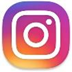 fond.talantovfond.talantov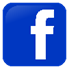 fondtalantov@list.ruтел. 7(917) 553 16 14http://fondtalantov.ru/На участие в конкурсе (название, даты)На участие в конкурсе (название, даты)На участие в конкурсе (название, даты)Международный фестиваль-конкурс «Талант-это ТЫ!»18.04.2021, г.ДолгопрудныйМеждународный фестиваль-конкурс «Талант-это ТЫ!»18.04.2021, г.ДолгопрудныйМеждународный фестиваль-конкурс «Талант-это ТЫ!»18.04.2021, г.ДолгопрудныйПОЛНОЕ название коллектива (для коллектива) ПОЛНОЕ название коллектива (для коллектива) ПОЛНОЕ название коллектива (для коллектива) Фамилия, имя участника (для солиста, дуэта) Фамилия, имя участника (для солиста, дуэта) Фамилия, имя участника (для солиста, дуэта) Дата рождения, возраст (для солиста, дуэта)Дата рождения, возраст (для солиста, дуэта)Дата рождения, возраст (для солиста, дуэта)Край/Область, ГородКрай/Область, ГородКрай/Область, ГородФИО руководителя коллектива/солистаФИО руководителя коллектива/солистаФИО руководителя коллектива/солистаФИО педагога (при наличии)ФИО педагога (при наличии)ФИО педагога (при наличии)ФИО концертмейстера (при наличии)ФИО концертмейстера (при наличии)ФИО концертмейстера (при наличии)Телефон, e-mail руководителяТелефон, e-mail руководителяТелефон, e-mail руководителяКонтактное лицо коллектива/солистаКонтактное лицо коллектива/солистаКонтактное лицо коллектива/солистаТелефон, e-mail контактного лицаТелефон, e-mail контактного лицаТелефон, e-mail контактного лицаПолное название учрежденияПолное название учрежденияПолное название учрежденияАдрес учреждения, телефон, e-mailАдрес учреждения, телефон, e-mailАдрес учреждения, телефон, e-mailКОНКУРСНАЯ ПРОГРАММАКОНКУРСНАЯ ПРОГРАММАКОНКУРСНАЯ ПРОГРАММАКОНКУРСНАЯ ПРОГРАММАКОНКУРСНАЯ ПРОГРАММАКОНКУРСНАЯ ПРОГРАММАНоминация(согласно Положения)Возрастная группа Кол-во участниковКол-во участниковНазвание композицииХронометражДень рождения в дни проведения фестиваля (указать фамилию, имя участника/руководителя, и дату рождения):День рождения в дни проведения фестиваля (указать фамилию, имя участника/руководителя, и дату рождения):День рождения в дни проведения фестиваля (указать фамилию, имя участника/руководителя, и дату рождения):День рождения в дни проведения фестиваля (указать фамилию, имя участника/руководителя, и дату рождения):День рождения в дни проведения фестиваля (указать фамилию, имя участника/руководителя, и дату рождения):День рождения в дни проведения фестиваля (указать фамилию, имя участника/руководителя, и дату рождения):